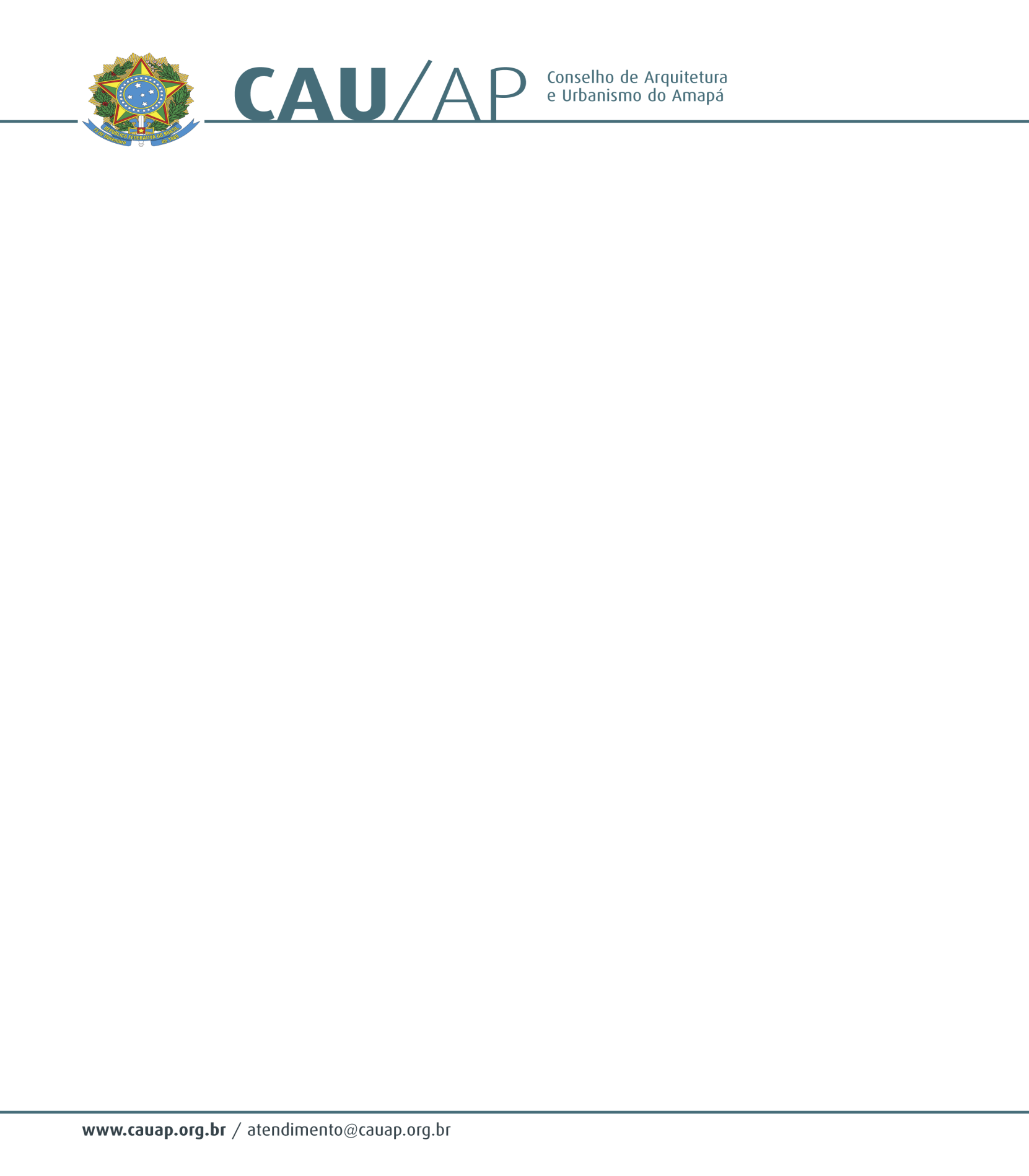 PORTARIA NORMATIVA Nº 27, DE 04 DE OUTUBRO DE 2019Dispõe sobre a criação da Comissão Especial de Transparência, no âmbito do CAU/AP, para cumprimento da Recomendação nº. 039/2019, da Procuradoria da República do Amapá – MPF, acerca do Portal de Transparência deste CAU.O Presidente do Conselho de Arquitetura e Urbanismo do Amapá - CAU/AP, no uso de suas atribuições que lhe confere o art. 29 da lei nº 12.378 de 31 de dezembro de 2010, e art. 57 do Regimento Interno do CAU/AP;Considerando o ofício nº 3437/2019-MPF/PRAP/GABBPR7, recomendação                        Nº 39/2019;RESOLVE:Art. 1º- Instituir a Comissão de Organização do Portal da Transparência do CAU/AP, designando o respectivo coordenador e membros.Art. 2º- A Comissão fica composta pelos seguintes membros:ANDERSON COUTO DO AMARAL (Procurador/Ouvidor) – Coordenador;ALINE AGUIAR RODRIGUES (Gerente Administrativo e Financeiro) – Membro;THAIS GONÇALVES MATOS (Assistente Administrativo) – Membro.Art. 3º - Esta portaria entra em vigor na data de sua assinatura.Dê ciência, e cumpra-se.CESAR AUGUSTO BATISTA BALIEIROPresidente do CAU/AP